 Заключениена проект постановления администрации Партизанского городского округа «О внесении изменений в муниципальную программу «Профилактика терроризма и экстремизма на территории Партизанского городского округа» на 2020-2024 годы, утвержденную постановлением администрации Партизанского городского округа от 29 августа 2019 года №1671-па»  07.04.2021                                                                                                           		     №35Настоящее заключение составлено по результатам проведения экспертно-аналитического мероприятия - финансово-экономической экспертизы проекта постановления администрации Партизанского городского округа  «О внесении изменений в муниципальную программу «Профилактика терроризма и экстремизма на территории Партизанского городского округа» на 2020-2024 годы, утвержденную постановлением администрации Партизанского городского округа от 29 августа 2019 года №1671-па»  (далее по тексту- Проект). Экспертиза Проекта проведена, заключение подготовлено на основании пункта 2 статьи 157 Бюджетного кодекса Российской Федерации, статьи 9 Федерального закона Российской Федерации от 07.02.2011 №6- ФЗ «Об общих принципах организации и деятельности контрольно - счетных органов субъектов Российской Федерации и  муниципальных образований», статьи 8 Положения «О контрольно – счетной палате Партизанского городского округа», принятого решением Думы Партизанского городского округа от 26.09.2014 №114, плана работы Контрольно-счетной палаты 2021 года. Экспертиза проведена председателем Контрольно – счетной палаты Партизанского городского округа Зыбиным Романом Анатольевичем на основании распоряжения от 06.04.2021 №01-04/53.Проект поступил в Контрольно-счетную палату Партизанского городского округа 05.04.2021, с сопроводительным письмом от 01.04.2021 №1.2-02-28/2151. Одновременно с Проектом представлены: копия заключения начальника юридического отдела администрации городского округа на Проект, копия листа согласования Проекта. При проведении экспертизы использовались следующие нормативные правовые, правовые акты, документы и материалы:- Бюджетный Кодекс Российской Федерации;- Федеральный закон от 06.10.2003 №131-ФЗ «Об общих принципах организации местного самоуправления в Российской Федерации»;- Федеральный закон от 02.04.2014 №44-ФЗ «Об участии граждан в охране общественного порядка»;- Федеральный закон от 06.03.2006 №35-ФЗ «О противодействии терроризму»;- «Порядок принятия решения о разработке, формировании и реализации муниципальных программ и оценки эффективности их реализации», утвержденный постановлением администрации Партизанского городского округа от 26.08.2013 №890-па;- Решение «О бюджете Партизанского городского округа на 2021 год и на плановый период 2022 и 2023 годов», принятое решением Думы Партизанского городского округа от 29.12.2020 №205-р (в редакции Решения Думы от 26.03.2021 №231 –Р «О внесение изменений в Решение «О бюджете Партизанского городского округа на 2021 год и на плановый период 2022 и 2023 годов»»). Финансово-экономическая экспертиза проекта проведена с целью проверки обоснованности разработки, принятия и его соответствия требованиям действующего законодательства, нормативных правовых и правовых актов.В ходе экспертно –аналитического мероприятия –экспертизы проекта постановления администрации Партизанского городского округа установлено следующее:1. Представленный Проект постановления (подпункты 1.1., 1.3. пункта 1 Проекта) предусматривает внесение следующих изменений в общие показатели, отражающие ресурсное обеспечение мероприятий муниципальной программы «Профилактика терроризма и экстремизма на территории Партизанского городского округа» на 2020-2024 годы, утвержденной постановлением администрации Партизанского городского округа от 29 августа 2019 года №1671-па:- увеличение общего объема финансирования Программы за счет средств бюджета Партизанского городского округа с 23 091,128 тыс. рублей до 29 142,556 тыс. рублей; - увеличение общего объема финансирования Программы за счет средств местного бюджета в 2021 году с 2 500,00 тыс. рублей до 8 551,428 тыс. рублей;- увеличение за счет средств местного бюджета в 2021 году общего объема финансирования таких мероприятий, как:а)  «Оборудование систем оповещения о чрезвычайных ситуациях в муниципальных образовательных учреждениях»  за счет средств бюджета городского округа с 1 822,224 тыс. рублей до 7 039,383 тыс. рублей;б) «Установка системы видеонаблюдения в муниципальных учреждениях культуры» за счет средств бюджета городского округа с 00,00 тыс. рублей до 784,269 тыс. рублей;в) «Проведение мероприятий по профилактике терроризма и экстремизма» за счет средств бюджета городского округа с 00,00 тыс. рублей до 50,000 тыс. рублей.При анализе, предусмотренных Проектом постановления, значений показателей финансового обеспечения муниципальной программы «Профилактика терроризма и экстремизма на территории Партизанского городского округа» на 2020-2024 годы, утвержденную постановлением администрации Партизанского городского округа от 29 августа 2019 года №1671-па, установлено, что они:- по их предлагаемому значению, периоду в котором они отражаются, соответствуют показателям Решения «О бюджете Партизанского городского округа на 2021 год и на плановый период 2022 и 2023 годов» (в редакции Решения Думы от 26.03.2021 №231 –Р «О внесение изменений в Решение «О бюджете Партизанского городского округа на 2021 год и на плановый период 2022 и 2023 годов»»);- предусматривают увеличение в 2021 году бюджетных ассигнований на ранее предусмотренные муниципальной программой мероприятия, а именно «Оборудование систем оповещения о чрезвычайных ситуациях в муниципальных образовательных учреждениях», «Установка системы видеонаблюдения в муниципальных учреждениях культуры», «Проведение мероприятий по профилактике терроризма и экстремизма».2. В соответствии с пунктом 4.3. «Порядка принятия решения о разработке, формировании и реализации муниципальных программ и оценки эффективности их реализации», утвержденного постановлением администрации Партизанского городского округа от 26.08.2013 №890-па, объем бюджетных ассигнований на финансовое обеспечение реализации муниципальных программ утверждается решением о бюджете городского округа по соответствующей каждой программе целевой статье расходов бюджета.В соответствии с пунктом 4.4. того же Порядка при несоответствии заявленных в муниципальной программе объемов финансирования объемам бюджетных ассигнований, предусмотренных в бюджете городского округа на реализацию муниципальной программы, муниципальная программа подлежит приведению в соответствие с решением о бюджете не позднее двух месяцев со дня вступления его в силу (при этом, при необходимости, проводится корректировка перечня мероприятий, объемов финансирования, показателей (индикаторов).Таким образом, издание постановления, аналогичного по содержанию представленному проекту постановления:- относится  к полномочиям администрации Партизанского городского округа:- обосновано требованиями бюджетного законодательства, а также пунктов 4.3., 4.4. «Порядка принятия решения о разработке, формировании и реализации муниципальных программ и оценки эффективности их реализации», утвержденного постановлением администрации Партизанского городского округа от 26.08.2013 №890-па;- необходимо в целях приведения показателей финансового обеспечения муниципальной программы в соответствие с показателями финансового обеспечения ее реализации утвержденными Решением «О бюджете Партизанского городского округа на 2021 год и на плановый период 2022 и 2023 годов» (в редакции Решения Думы от 26.03.2021 №231 –Р «О внесение изменений в Решение «О бюджете Партизанского городского округа на 2021 год и на плановый период 2022 и 2023 годов»») по соответствующей целевой статье расходов.   3. Как следует из содержания Проекта, его принятие (издание), приведет к увеличению общего объема финансирования программных мероприятий муниципальной программы Профилактика терроризма и экстремизма на территории Партизанского городского округа» на 2020-2024 годы, в рамках которых будет осуществлено:- обеспечение правовой и социальной защиты добровольных народных дружин;- на осуществление круглосуточной охраны и обслуживание тревожной кнопки в муниципальных учреждениях образования в целях обеспечения антитеррористической защищенности объектов;- установку, монтаж систем видеонаблюдения в муниципальных учреждениях культуры. В соответствии со статьей 21 Федерального закона от 02.04.2014 №44-ФЗ «Об участии граждан в охране общественного порядка» органы местного самоуправления могут выделять средства на финансирование материально-технического обеспечения деятельности народных дружин.В соответствии со статьей 5 Федерального закона от 06.03.2006 №35-ФЗ «О противодействии терроризму» органы местного самоуправления при решении вопросов местного значения по участию в профилактике терроризма, а также в минимизации и (или) ликвидации последствий его проявлений, кроме прочего - разрабатывают и реализуют муниципальные программы в области профилактики терроризма, а также минимизации и (или) ликвидации последствий его проявлений;- обеспечивают выполнение требований к антитеррористической защищенности объектов, находящихся в муниципальной собственности или в ведении органов местного самоуправления.Источником финансового обеспечения реализации указанных мероприятий представленным Проектом, Решением «О бюджете Партизанского городского округа на 2021 год и на плановый период 2022 и 2023 годов» (в редакции Решения Думы от 26.03.2021 №231 –Р «О внесение изменений в Решение «О бюджете Партизанского городского округа на 2021 год и на плановый период 2022 и 2023 годов»») определяются собственные доходы бюджета Партизанского городского округа. В соответствии со статьей 49 Федерального закона от 06.10.2003 №131-ФЗ «Об общих принципах организации местного самоуправления в Российской Федерации» экономическую основу местного самоуправления составляют кроме прочего средства местных бюджетов.Таким образом, программные мероприятия, цели, на которые представленным Проектом предусматриваются средства дополнительного финансирования, соответствуют полномочиям органов местного самоуправления, могут и должны производится за счет средств местного бюджета Партизанского городского округа.   4.  Подпунктом 1.2. пункта 1 Проекта предусмотрено внесение изменений Приложение №1 муниципальной программы содержащее сведения об ее целевых индикаторах и показателях, а именно:- увеличение значение такого показателя как «Доля объектов муниципальных учреждений образования, оборудованных системой оповещения о чрезвычайных ситуациях, в общем количестве объектов муниципальных учреждений образования» в 2021 году с 31,4% до 65,7%;- увеличение значение такого показателя как «Доля объектов муниципальных учреждений культуры, оборудованных системой видеонаблюдения, в общем количестве объектов муниципальных учреждений культуры» в 2021 году с 29% до 35,7%;- увеличение значение такого показателя как «Доля объектов муниципальных учреждений образования, оборудованных контрольно-пропускными пунктами, в общем количестве объектов муниципальных учреждений образования» в 2021 году с 0% до 11,4%.С учетом предусмотренного существенного увеличение объемов финансового обеспечения таких программных мероприятий, как «Оборудование систем оповещения о чрезвычайных ситуациях в муниципальных образовательных учреждениях», «Установка системы видеонаблюдения в муниципальных учреждениях культуры», «Проведение мероприятий по профилактике терроризма и экстремизма», изменение ранее установленных (утвержденных) соответствующих целевых показателей (индикаторов) реализации мероприятий является обоснованным и необходимым. Заключение:По результатам финансово-экономической экспертизы проекта постановления администрации Партизанского городского округа «О внесении изменений в муниципальную программу «Профилактика терроризма и экстремизма на территории Партизанского городского округа» на 2020-2024 годы, утвержденную постановлением администрации Партизанского городского округа от 29 августа 2019 года №1671-па», Контрольно- счетная палата приходит к следующим выводам:1) При анализе, предусмотренных Проектом постановления, значений показателей финансового обеспечения муниципальной программы «Профилактика терроризма и экстремизма на территории Партизанского городского округа» на 2020-2024 годы, утвержденную постановлением администрации Партизанского городского округа от 29 августа 2019 года №1671-па, установлено, что они:- по их предлагаемому значению, периоду в котором они отражаются, соответствуют показателям Решения «О бюджете Партизанского городского округа на 2021 год и на плановый период 2022 и 2023 годов» (в редакции Решения Думы от 26.03.2021 №231 –Р «О внесение изменений в Решение «О бюджете Партизанского городского округа на 2021 год и на плановый период 2022 и 2023 годов»»);- предусматривают увеличение в 2021 году бюджетных ассигнований на ранее предусмотренные муниципальной программой мероприятия, а именно «Оборудование систем оповещения о чрезвычайных ситуациях в муниципальных образовательных учреждениях», «Установка системы видеонаблюдения в муниципальных учреждениях культуры», «Проведение мероприятий по профилактике терроризма и экстремизма»;2) Издание постановления, аналогичного по содержанию представленному проекту постановления:- относится  к полномочиям администрации Партизанского городского округа:- обосновано требованиями бюджетного законодательства, а также пунктов 4.3., 4.4. «Порядка принятия решения о разработке, формировании и реализации муниципальных программ и оценки эффективности их реализации», утвержденного постановлением администрации Партизанского городского округа от 26.08.2013 №890-па;- необходимо в целях приведения показателей финансового обеспечения муниципальной программы в соответствие с показателями финансового обеспечения ее реализации утвержденными Решением «О бюджете Партизанского городского округа на 2021 год и на плановый период 2022 и 2023 годов» (в редакции Решения Думы от 26.03.2021 №231 –Р «О внесение изменений в Решение «О бюджете Партизанского городского округа на 2021 год и на плановый период 2022 и 2023 годов»») по соответствующей целевой статье расходов;   3) Программные мероприятия, цели, на которые представленным Проектом предусматриваются средства дополнительного финансирования, соответствуют полномочиям органов местного самоуправления, могут и должны производится за счет средств местного бюджета Партизанского городского округа;   4) С учетом предусмотренного существенного увеличение объемов финансового обеспечения таких программных мероприятий, как «Оборудование систем оповещения о чрезвычайных ситуациях в муниципальных образовательных учреждениях», «Установка системы видеонаблюдения в муниципальных учреждениях культуры», «Проведение мероприятий по профилактике терроризма и экстремизма», изменение ранее установленных (утвержденных) соответствующих целевых показателей (индикаторов) реализации мероприятий является обоснованным и необходимым. Контрольно-счетная палата Партизанского городского округа предлагает администрации Партизанского городского округа рассмотреть представленный проект постановления с учетом настоящего  заключения.Председатель Контрольно – счетной палатыПартизанского городского округа                                                                         Р.А. Зыбин 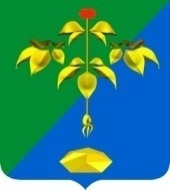 РОССИЙСКАЯ ФЕДЕРАЦИЯПРИМОРСКИЙ КРАЙКОНТРОЛЬНО-СЧЕТНАЯ ПАЛАТА ПАРТИЗАНСКОГО ГОРОДСКОГО ОКРУГА